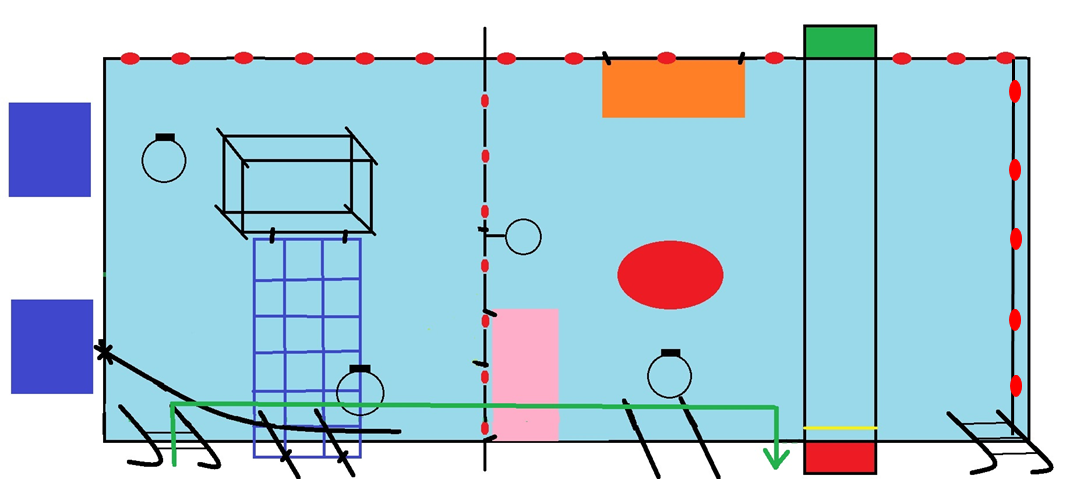 Parcours vert  GS  - ½ bassin mur